ACTIVIDAD DE SUPERACIÓN DE LOGROS DE INGLÉS PARA EL SEGUNDO PERIODO GRADO 7°LA ESTUDIANTE DEBE DESARROLLAR ESTA ACTIVIDAD EN HOJAS DE BLOCK, COPIANDO POR UN SOLO LADO CON LAPICERO NEGRO A AZÚL. DEBE HACERLO A PUÑO Y LETRA DEL ESTUDIANTE (NO A COMPUTADOR) CON LETRA BIEN CLARA Y ORDENADA.A. COPIAR EN INGLÉS, A MANO, EL SIGUIENTE TEXTO (EJERCICIO DE ESCRITURA Y OBSERVACIÓN). TENGA EN CUENTA LAS COMAS, PUNTOS, USO DE MAYÚSCULAS Y MINÚSCULAS.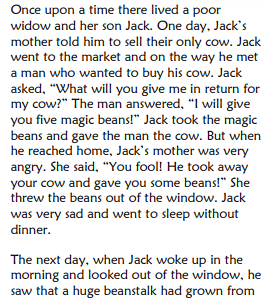 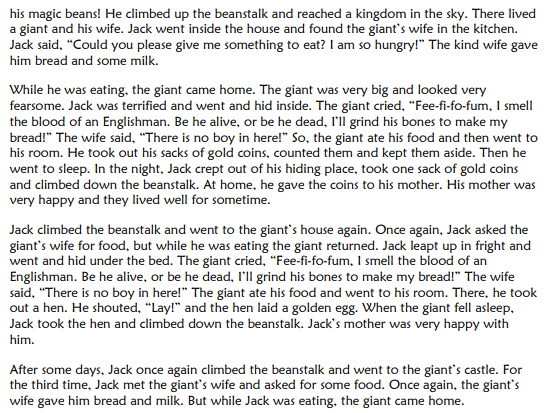 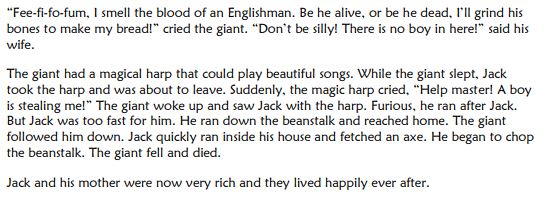 B. CONTAR CUÁNTOS VERBOS TIENE EL TEXTO (LOS VERBOS QUE SE REPITAN SE CUENTAN COMO UNO SOLO):C. ESCRIBA LOS VERBOS DEL TEXTO EN EL SIGUIENTE CUADRO, SEGÚN SE INDIQUE, EN AMBOS IDIOMAS. LOS VERBOS DEBEN APARECEN EN EL ORDEN QUE SE DESARROLLA EL TEXTO. ENUMERE:D. OBSERVE LA SIGUIENTE ORACIÓN: “JACK ASKED THE GIANT´S WIFE FOR FOOD”. LUEGO ESCRIBA ESTA ORACIÓN EN:1. PRESENTE SIMPLE CON EL AUXILIAR DO O DOES EN INGLÉS Y ESPAÑOL TODAS LAS FORMAS:- AFIRMATIVO:- NEGATIVO: - INTERROGATIVO:- CON WH QUESTION:2. ESCRIBA LA MISMA ORACIÓN DEL PUNTO “D” EN FORMA IMPERATIVA, EN INGLÉS Y ESPAÑOL:3. ELABORE DE FORMA AUTÓNOMA EJERCICIOS PARECIDOS AL PUNTO “D” Y “E” (PARA LA SUSTENTACIÓN ESCRITA. NO ES NECESARIO QUE LOS PRESENTE EN ESTE TALLER) E. ANALICE LAS ORACIONES BIMEMBRES QUE ESTÉN EN ESTE PEQUEÑO TEXTO: “JACK, ON THE WAY TO THE MARKET, MET A MAN WHO WANTED TO BUY HIS COW” (VEA LAS PREGUNTAS DEL CUADERNO PARA ERL ANÁLISIS).NOTA: ESTA ACTIVIDAD SE DEBE ENTREGAR EL PRIMER DÍA DE CLASE (MARTES 5 DE JULIO) A LAS 6:00 AM, LUEGO DE VACACIONES. ESE DÍA SE DEFINE LA FECHA PARA LA SUSTENTACIÓN ESCRITA QUE SE HACE CON BASE EN LO REALIZADO EN EL TALLER. NO SE CALIFICA SI ESTÁ IMCOMPLETO.INFINITIVOIMPERATIVOPRESENTE SIMPLE CON “I”PRESENTE SIMPLE CON “SHE”TO LIVEVIVIR